Appendix A: Visualisation of the Dependency Model with feature values for manual articulations (van der Kooij, 2002, pp. 280, Figure 5.43). 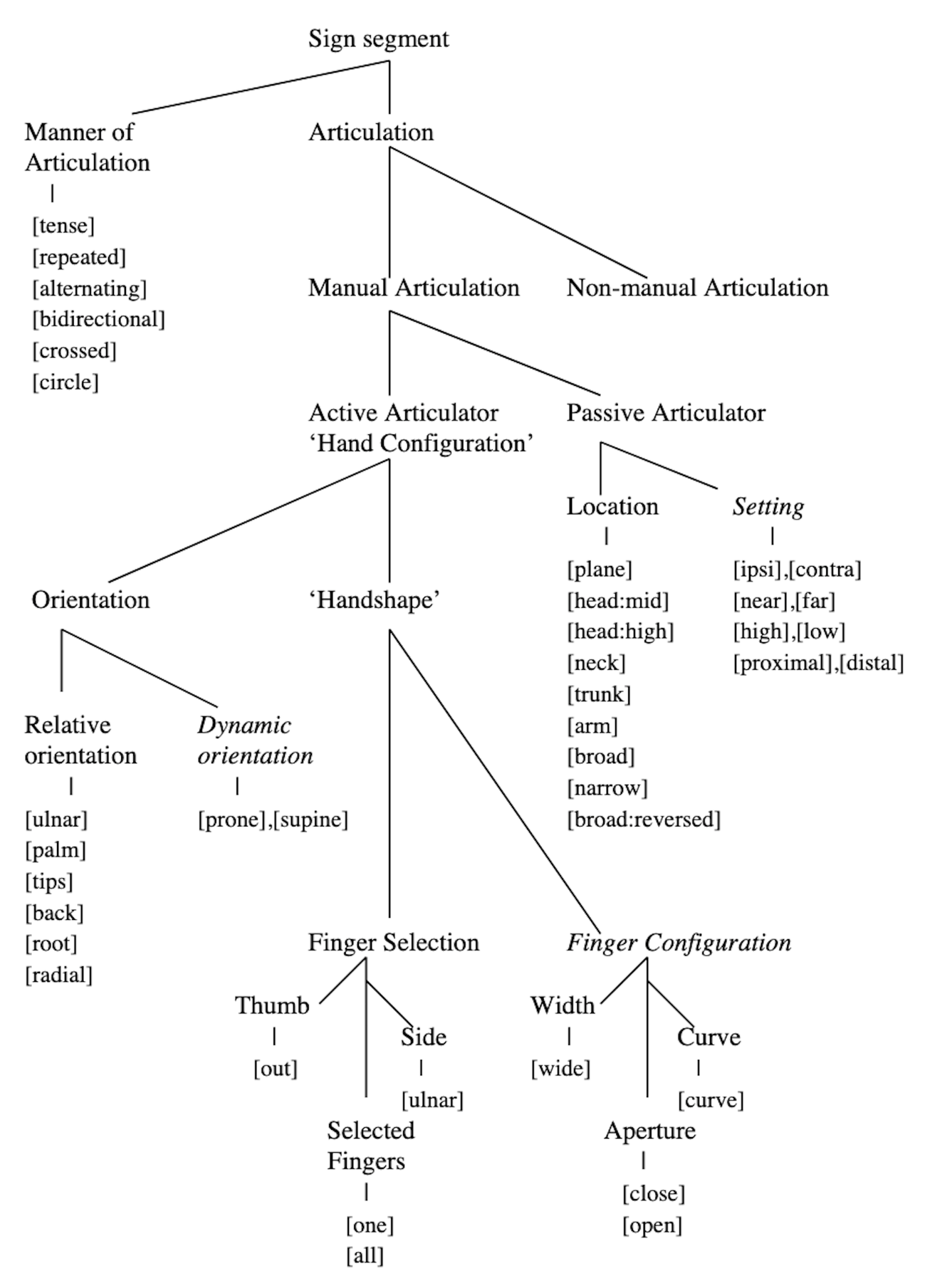 Appendix B: Overview of handshapes mentioned in the paperAppendix C: Coding SchemeAppendix D: Overview of number of child modification tokens per minute of recordings, broken down per recording session. Appendix E: Sign-level combinations (all data)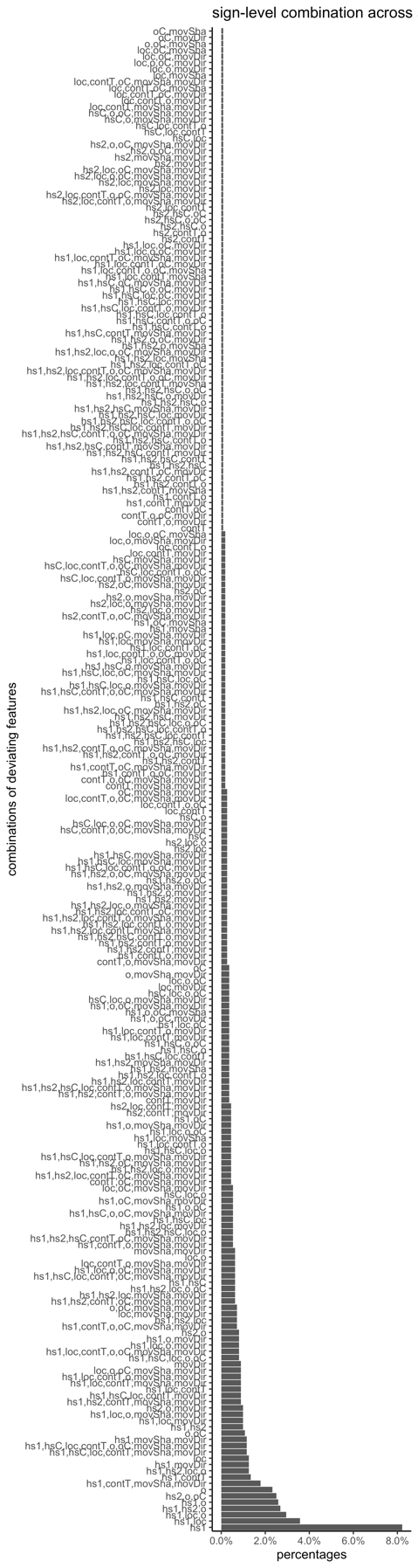 Handshape (KOMVA)Handshape representation1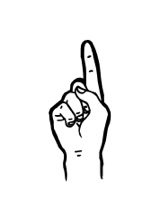 1_curved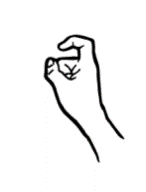 5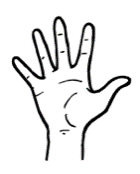 A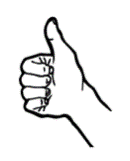 B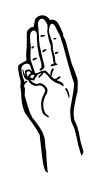 Beak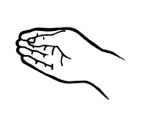 Baby_beak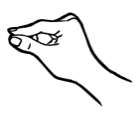 C_spread 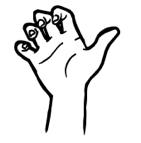 ILY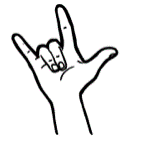 S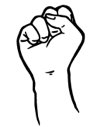 Y 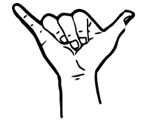 TierCoding dimensionsCoding valuesExplanationMain glossGloss of signCV:glossCV indicates a child sign that deviates from the adult targetgloss indicates the adult targetnon dominant handGloss of signCV:glossCV indicates a child sign that deviates from the adult targetgloss indicates the adult targetCV_typecomma-separated listomissionadditionsubstitutionbody contactassimilationproximalizationlists aspects where the sign variesCV_summarycomma-separated listsummary of all relevant tiersCV_formfree descriptionAnyfree description of child formhandshapeRH:handshape; LH:handshapehandshapes available from Global Signbank (addition if needed); else NAhandshape of right and left handhandshape changevalues from Global SignbankopeningclosingcurvingbendingspreadingunspreadingwigglingrubbingNADescribes whether or not there is a handshape change, if so, whatmovementmovement direction; movement shapevalues from Global SignbankDirection:upDownBackforwardsetc. Shape: straightcirclezigzagarcetc.Describes the (path) movement in two dimensionslocationvalues from Global SignbankHeadback of headcheekcheekbonechineareyefaceforeheadHead (top or side)mouthnecknosetempletongueupper lipBodybackbellytrunkchestflankshoulderhipExtremitiesarmkneelegweak hand: +specupper armelbowlower armwristSpaceneutral spacehorizontal planeR locvariableDescribes place of articulationcontactcontact type; contact locationType: brushinitialfinal continuousetc.Location:see locationNADescribes the type of the contact and where the hands make contact (e.g., in space with each other or with the body)non-manualfree descriptionown wordsNADescribes use or lack of non-manuals in the signpalm orientationInitial palm positionforwardsbackwardsinwards outwardsDescribes the initial position of the palm(s)Focus ChildAge in days at recordingModification tokensLength of recording (min)Ratio modification per minute of recordingCSA479742350.31CSA5000790CSA523431160.37CSA556202210.09CSA584341470.23CSA630241890.13CSA66312580.21CSA673371680.22CSC468202520.08CSC502172470.07CSC530592890.2CSC560212400.09CSC585612410.25CSC6141592600.61CSC648593030.19CSC676623040.2CSC711293290.09CSC742913660.25CSC772542900.19P37166330.18P371912600.2P372033610.54P37417610.11P37538240.33P38207500.14P38290170P38321530.02P38469900.1P38621190.05P3874010P38770290P39111430.02P3982131820.07P39975610.08P310113610.05P310282560.04P310825430.12SS7450360SS77311290.38SS8483440.07SS85214530.26SS86614900.16SS8979220.41SS9254260.15SS1002121820.07SS10178610.13SS102917880.19SS104818610.3SS10837600.12SS11024150.27SS11049580.16